Рассказ-хроника «Непокорённый Ленинград»        25 января читатели детской библиотеки стали слушателями рассказа- хроники «Непокорённый Ленинград».        Во время мероприятия ребята узнали о героизме и стойкости жителей Ленинграда, о спасительной «Дороги жизни» через Ладожское озеро, а так же с интересом просмотрели видеоролики: «Детям блокадного Ленинграда», «Блокадный хлеб», наглядно показывающие тяжелую жизнь ленинградцев в те нелегкие для всей страны времена.         Особенными чувствами ребята прониклись к судьбе ленинградской школьницы Тани Савичевой, которая постепенно теряла родных и осталась одна во время блокады.        Большое впечатление на ребят произвёл рассказ библиотекаря о «Блокадном хлебе».  Учащиеся узнали о том, что всем жителям города выдавался хлебный паек весом 125 грамм, в котором почти не было муки. Хлеб получался черным и горьким.       В заключение встречи, дети познакомились с книжно -иллюстративной  выставкой «Незатихающая боль блокады», где были представлена различная информация о блокадном Ленинграде.      Завершилась мероприятие минутой молчания.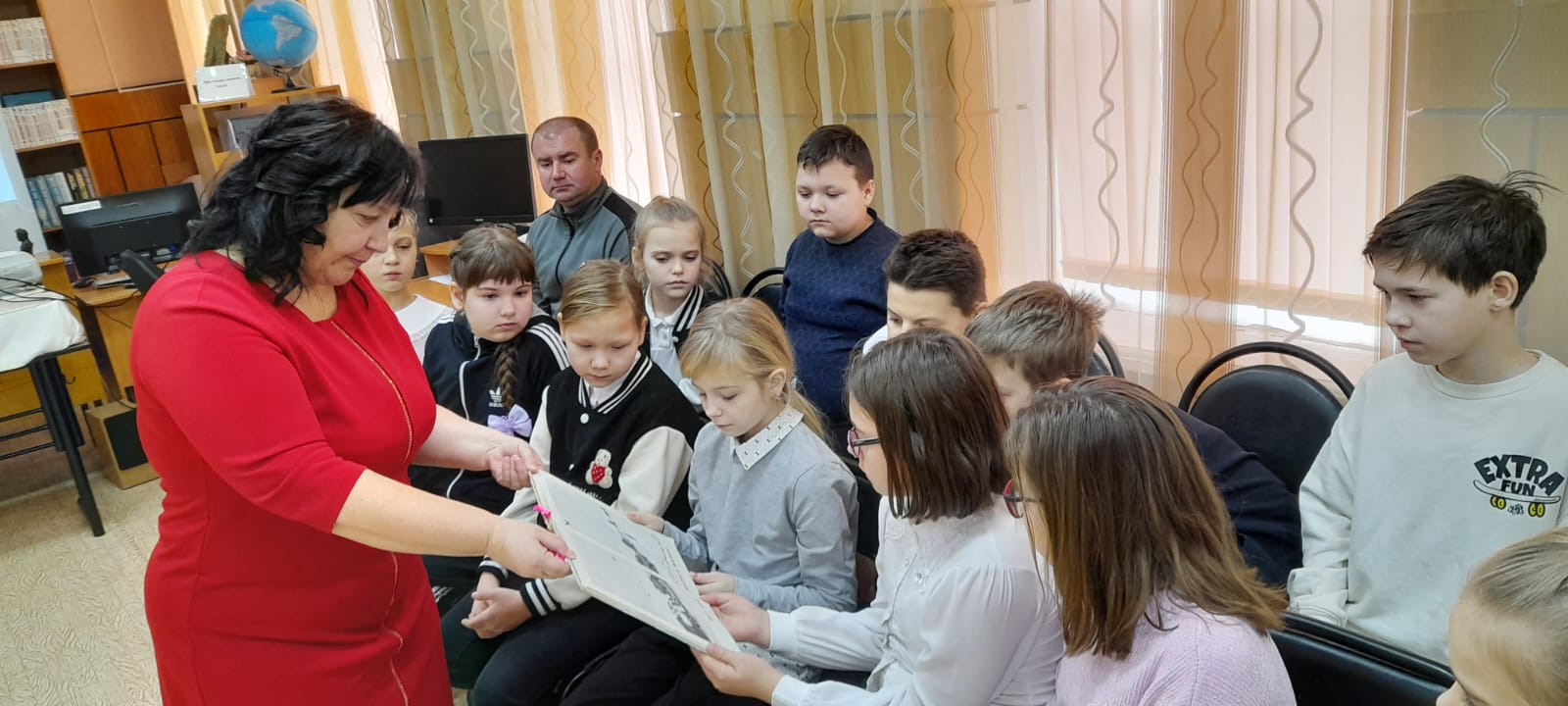 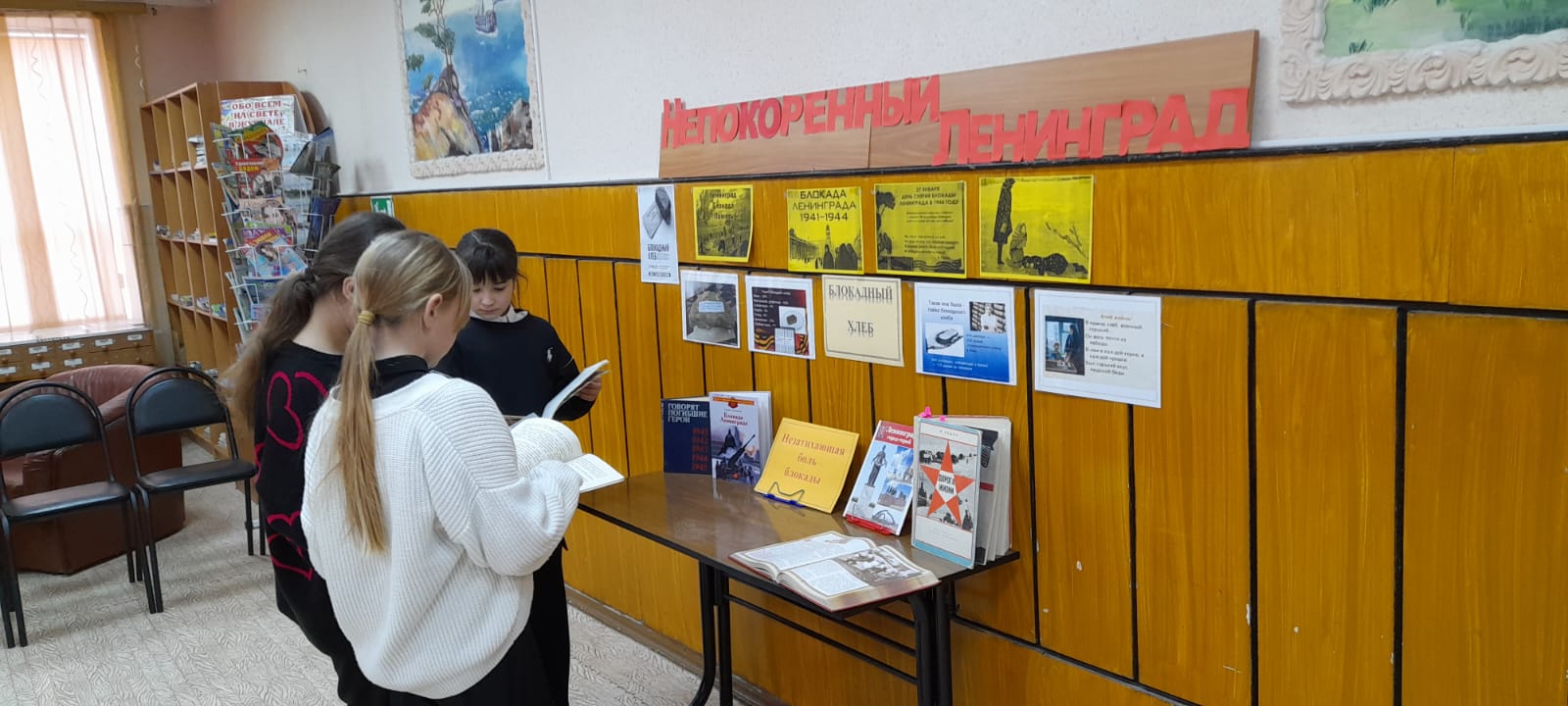 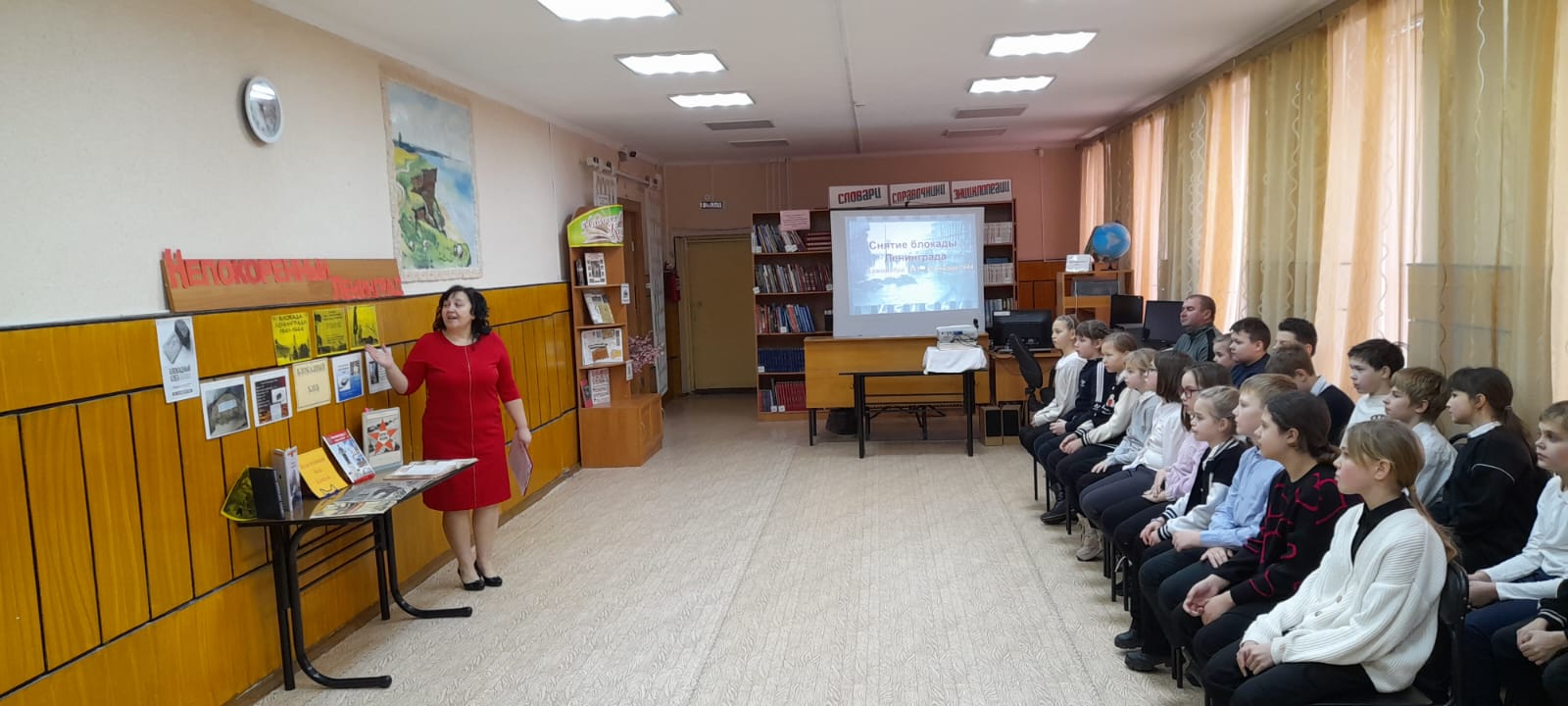 